FORMULARZ OFERTY CENOWEJWycena zamówienia dotyczącego wykonania usługi tłumaczeniowej na potrzeby bieżącej realizacji zadań Działu Programów Europejskiej Współpracy Terytorialnej Urzędu Marszałkowskiego Województwa Dolnośląskiego.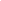 Dane Wykonawcy (nazwa i adres):Wycena zamówienia jest kompletna i zawiera wszystkie koszty Wykonawcy związane z realizacją zamówienia.L.p.(1)Typ usługi(2)j.m.(3)Ilość maks.(4)Cena jedn. netto (zł)(5)Cena jedn. brutto (zł)(6)Wartość netto (zł)(7=4x5)Wartość brutto (zł)(8)1.Tłumaczenie pisemne zwykłejęzyki:- polski i angielski (tłumaczenia obukierunkowe)- polski i niemiecki (tłumaczenia obukierunkowe)1 str.(1800 znaków ze spacjami)1002.Tłumaczenie pisemne przysięgłejęzyki:- polski i angielski (tłumaczenia obukierunkowe)- polski i niemiecki (tłumaczenia obukierunkowe)1 str.(1125 znaków ze spacjami)253.Weryfikacja tłumaczenia pisemnego przez native speakerajęzyki:- angielski- niemiecki1 str.(1800 znaków ze spacjami)254.Tłumaczenie ustne konsekutywnejęzyki:- polski i angielski (tłumaczenia obukierunkowe)- polski i niemiecki (tłumaczenia obukierunkowe)1 godz.(60 minut pracy jednego tłumacza)10Łączna kwota netto za realizację zamówienia:złŁączna kwota brutto za realizację zamówienia:zł